Промежуточная аттестация по биологии в 10 Б классе естественно – научного профиляДЕМОВЕРСИЯЗадание 1. Рассмотрите схему. Запишите в ответе пропущенный термин обозначенный на схеме знаком вопроса. Ответ необходимо писать в единственном числе, именительном падеже.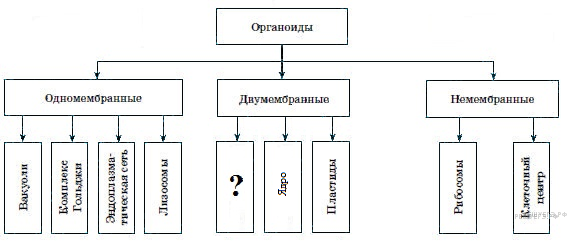 Задание 2. Рассмотрите таблицу «Биология как наука» и заполните пустую ячейку, вписав соответствующий термин.Задание 3. В ядрах клеток слизистой оболочки кишечника позвоночного животного 20 хромосом. Какое число хромосом будет иметь ядро зиготы этого животного? В ответ запишите только соответствующее число.Задание 4. Все приведённые ниже признаки, кроме двух, можно использовать для описания световой фазы фотосинтеза в клетке. Определите два признака, «выпадающих» из общего списка, и запишите в ответ цифры, под которыми они указаны.1) фотолиз воды2) восстановление углекислого газа до глюкозы3) синтез молекул АТФ за счет энергии солнечного света4) соединение водорода с переносчиком НАДФ+5) использование энергии молекул АТФ на синтез углеводовЗадание 5. Установите соответствие между признаками и группами веществ: к каждому элементу первого столбца подберите позицию из второго столбца.Запишите в ответ цифры, расположив их в порядке, соответствующем буквам:Задание 6. Какое число фенотипов образуется в потомстве при скрещивании Aa x Aa в случае полного доминирования? В ответ запишите цифру.Задание 7. При скрещивании двух сортов томата с красными шаровидными и желтыми грушевидными плодами в первом поколении все плоды шаровидные, красные. Определите генотипы родителей, гибридов первого поколения, соотношение фенотипов второго поколения.Раздел биологииОбъект изученияИскопаемые переходные формы организмовАнатомияСтроение внутренних органовПРИЗНАКГРУППАА. участвуют в синтезе нуклеиновых кислотБ. образуют гликокаликсВ. имеют в составе молекулы от трёх досеми атомов углеродаГ. образуют глюкозу при гидролизеД. являются запасным веществом в клеткеЕ. имеют сладкий вкус1. моносахариды2. полисахаридыAБВГДЕ